Ministero dell’Istruzione, dell’Università e della RicercaUFFICIO SCOLASTICO REGIONALE PER IL LAZIOLICEO SCIENTIFICO STATALE“AMEDEO AVOGADRO”Cambridge International School00198 ROMA – Via Brenta, 26 – Tel. 06121125905 – Fax 068416085 – Distretto 10Codice Fiscale 80202890580 – Codice meccanografico RMPS030009e-mail : rmps030009@istruzione.it               sito: www.liceoavogadro.gov.itRichiesta di autorizzazione all’utilizzo di piattaforme digitali quali social media per gli Alunni MINORENNI di età inferiore ai 14 anni(DA FAR FIRMARE AL GENITORE O CHI NE FA LE VECI)Il/La sottoscritto/a________________________________________________________________________________Nato/a a____________________________________________________ Provincia (___________________)il_______________________________________________________________________________________________________E-mail____________________________________________________ in qualità di Genitore dell’Alunno/aMinorenne___________________________________________________________________________________________ Email___________________________________________frequentante _______________________Consapevole dei limiti imposti dalla norma sulla privacy, art.8 del 679/2016 R.U. recepito dal D.lgs. 101/2018 sull’utilizzo dei social media da parte dei minori di età di 14 anni, autorizzo per mio Figlio / mia Figlia ad accedere agli strumenti condivisi dai Docenti per l’insegnamento a distanzaData                                                            FirmaInformativaSalvo restando l’informativa sul trattamento dei dati personali resa al tutore genitoriale al momento della sottoscrizione dell’alunno questo istituto vi informiamo inoltre che:I dati raccolti con le nuove piattaforme saranno utilizzati solo per scopo didattico;Non saranno diffusi su piattaforme pubbliche;I soggetti terzi che gestiscono le piattaforme sono stati identificati come responsabili del trattamento.Nella presente emergenza le piattaforme utilizzate sono molteplici, ma è volontà di questo istituto armonizzare nel tempo la situazione fino a giungere ad un unico strumento di lavoro per tutti gli alunni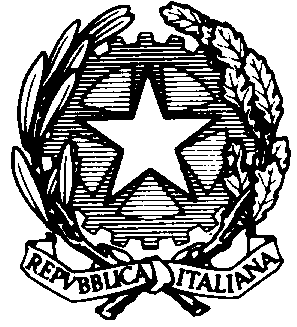 